ПРИКАЗВ связи с необходимостью уточнения Единого перечня кодов (кодов целей) и наименований субсидий на иные цели и бюджетные инвестиции бюджетным и автономным учреждениям города Сарапула, утвержденного приказом Управления финансов г. Сарапула от 11.01.2016 года №1 «Об утверждении Единого перечня кодов (кодов целей) и наименований субсидий на иные цели и субсидий на бюджетные инвестиции бюджетным и автономным учреждениям города Сарапула» (в редакции приказов Управления финансов г. Сарапула от 12.11.2021 г. №136, от 30.12.2021 г. №166, от 22.02.2022 г. №16, от 18.05.2022 г. №42, от 03.06.2022 г. №53, от 19.08.2022 г. №91, от 15.09.2022 г. №106, от 30.12.2022 г. №142, от 17.01.2023 г. №7, от 13.04.2023 г. №42, от 18.04.2023 г. №45, от 16.05.2023 г. №53, от  29.05.2023 г. №63, от 21.07.2023 г. №91, от 19.09.2023 г. №114, от 04.03.2024 г. №20)ПРИКАЗЫВАЮ:1. дополнить Единый перечень кодов (кодов целей) и наименований субсидий на иные цели и субсидий на бюджетные инвестиции бюджетным и автономным учреждениям города Сарапула следующими кодами цели:2. Контроль за исполнением данного приказа возложить на заместителя начальника Управления финансов г. Сарапула – начальника отдела планирования и прогнозирования бюджета           Л.Н. Решетову.Начальник Управления финансов г. Сарапула                                           Н.Н. Галиева    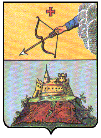 УПРАВЛЕНИЕ ФИНАНСОВ г. САРАПУЛАСАРАПУЛ КАРЛЭН КОНЬДОН УЖПУМЪЁСЪЯ КИВАЛТОННИЕЗ427960, Удмуртская Республика, г.Сарапул, Красная Площадь 8,427960 Удмурт Элькун,Сарапул кар, Горд Площадь, 8,тел.(34147) 4-19-04, факс.(34147) 4-19-04, e-mail: minfin-27@sarapul.udmr.ruУПРАВЛЕНИЕ ФИНАНСОВ г. САРАПУЛАСАРАПУЛ КАРЛЭН КОНЬДОН УЖПУМЪЁСЪЯ КИВАЛТОННИЕЗ427960, Удмуртская Республика, г.Сарапул, Красная Площадь 8,427960 Удмурт Элькун,Сарапул кар, Горд Площадь, 8,тел.(34147) 4-19-04, факс.(34147) 4-19-04, e-mail: minfin-27@sarapul.udmr.ruУПРАВЛЕНИЕ ФИНАНСОВ г. САРАПУЛАСАРАПУЛ КАРЛЭН КОНЬДОН УЖПУМЪЁСЪЯ КИВАЛТОННИЕЗ427960, Удмуртская Республика, г.Сарапул, Красная Площадь 8,427960 Удмурт Элькун,Сарапул кар, Горд Площадь, 8,тел.(34147) 4-19-04, факс.(34147) 4-19-04, e-mail: minfin-27@sarapul.udmr.ruот 21 марта 2024 г.№ 37О внесении изменений в Единый перечень кодов (кодов целей) и наименований субсидий на иные цели и субсидий на бюджетные инвестиции бюджетным и автономным учреждениям города СарапулаСубсидия на реализацию проекта инициативного бюджетирования (установка воркаут площадки на территории МБОУ "СОШ №12")0095.09Субсидия на реализацию проекта инициативного бюджетирования (установка воркаут площадки на территории МБОУ "СОШ №12", спон.помощь)0095.09ССубсидия на реализацию проекта инициативного бюджетирования (устройство беговой дорожки на территории МБОУ "СОШ №12")0095.10Субсидия на реализацию проекта инициативного бюджетирования (устройство беговой дорожки на территории МБОУ "СОШ №12", спон.помощь)0095.10ССубсидия на реализацию проекта инициативного бюджетирования (устройство УО по ул. Лазурная от дома 93 по ул. Мира до дома по адресу ж/р Гудок-2 квартал 4 №7)0095.11Субсидия на реализацию проекта инициативного бюджетирования (устройство УО по ул. Лазурная от дома 93 по ул. Мира до дома по адресу ж/р Гудок-2 квартал 4 №7, спон.помощь)0095.11ССубсидия на реализацию проекта инициативного бюджетирования (универсальная спортивная площадка на территории МБОУ СОШ №7 г. Сарапула)0095.12Субсидия на реализацию проекта инициативного бюджетирования (универсальная спортивная площадка на территории МБОУ СОШ №7 г. Сарапула, спон.помощь)0095.12ССубсидия на реализацию проекта инициативного бюджетирования (устройство УО обводного канала в городе Сарапуле)0095.13Субсидия на реализацию проекта инициативного бюджетирования (устройство УО обводного канала в городе Сарапуле, спон.помощь)0095.13ССубсидия на реализацию проекта инициативного бюджетирования (устройство уличного освещения в г. Сарапуле по ул. Калинина от ул. Чистякова до ДК Электрон)0095.14Субсидия на реализацию проекта инициативного бюджетирования (устройство уличного освещения в г. Сарапуле по ул. Калинина от ул. Чистякова до ДК Электрон, спон.помощь)0095.14ССубсидия на реализацию проекта инициативного бюджетирования (устройство уличного освещения в г. Сарапуле по ул. Калинина от ДК Электрон до ул. Гончарова)0095.15Субсидия на реализацию проекта инициативного бюджетирования (устройство уличного освещения в г. Сарапуле по ул. Калинина от ДК Электрон до ул. Гончарова, спон.помощь)0095.15ССубсидия на реализацию проекта инициативного бюджетирования (универсальная спортивная площадка на территории МБОУ "Лицей №18" (корпус 2))0095.16Субсидия на реализацию проекта инициативного бюджетирования (универсальная спортивная площадка на территории МБОУ "Лицей №18" (корпус 2), спон.помощь)0095.16ССубсидия на реализацию проекта инициативного бюджетирования (обустройство детской игровой площадки парка "Молодежный")0095.17Субсидия на реализацию проекта инициативного бюджетирования (обустройство детской игровой площадки парка "Молодежный")0095.17ССубсидия на реализацию проектов самообложения граждан на территории города Сарапула (асфальтирование дороги по ул.Успешная в городе Сарапуле)0125.06